Publicado en  el 26/03/2015 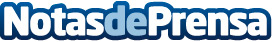 Concedido el Premio Jerónimo Soriano a una investigación sobre la evolución de niños prematuros de bajo pesoDatos de contacto:Nota de prensa publicada en: https://www.notasdeprensa.es/concedido-el-premio-jeronimo-soriano-a-una_1 Categorias: Infantil Premios http://www.notasdeprensa.es